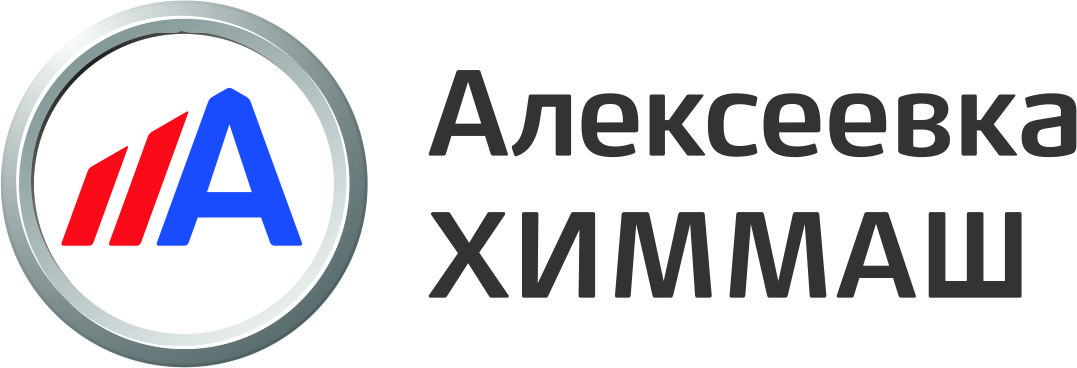 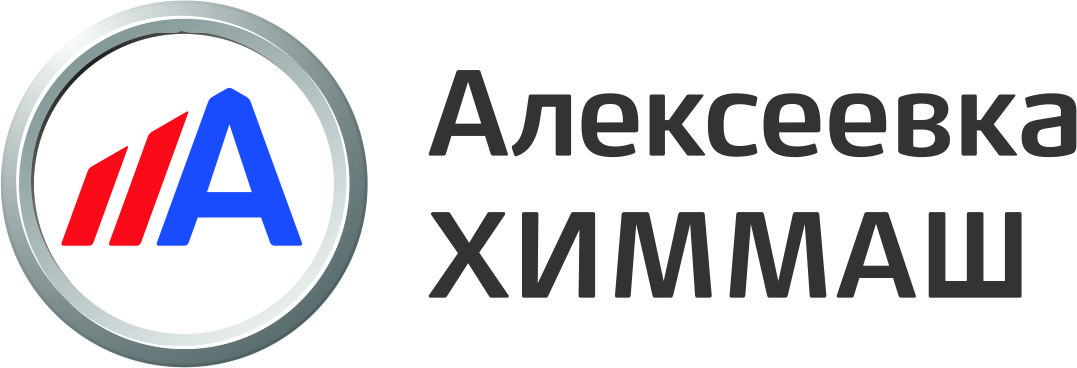 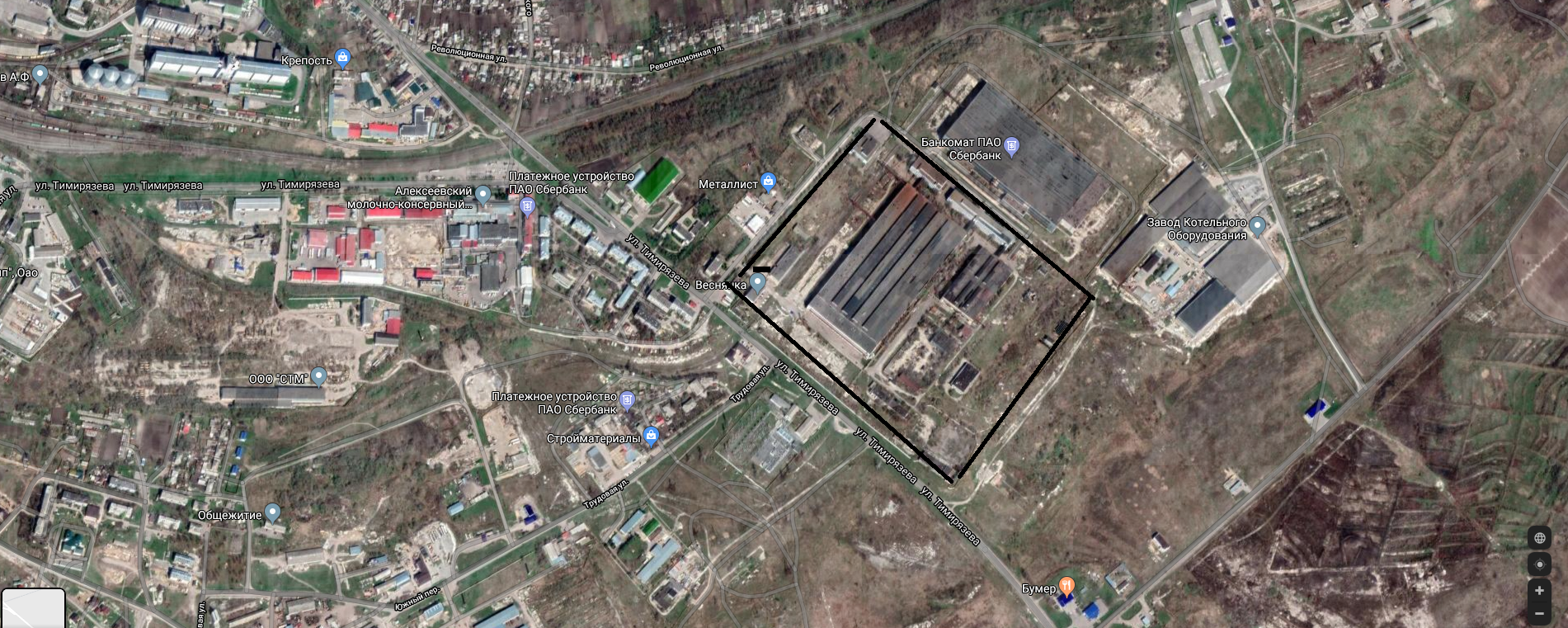 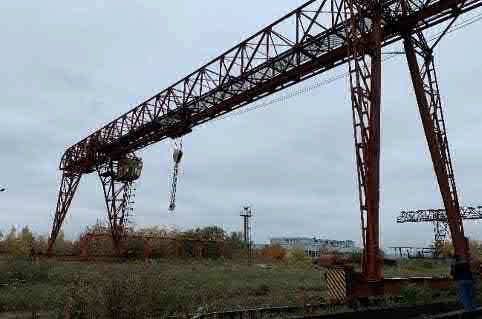 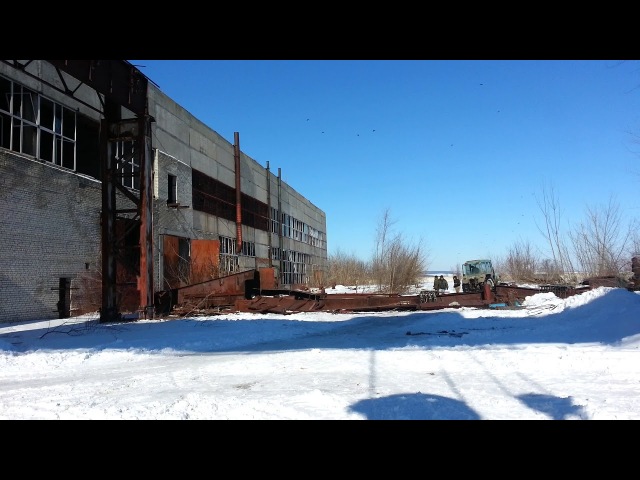 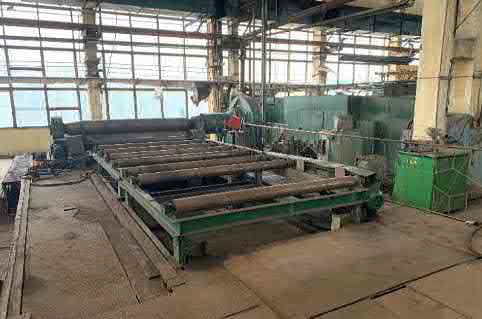 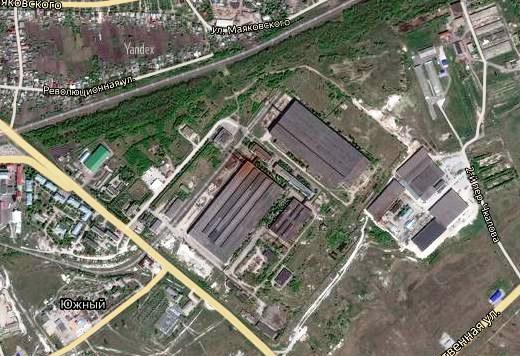 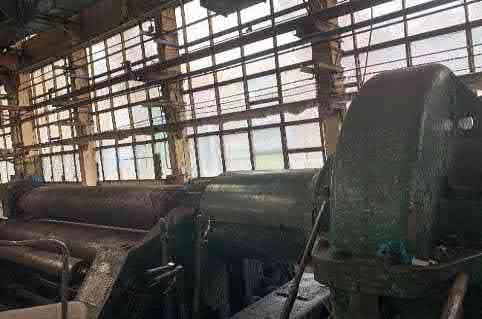 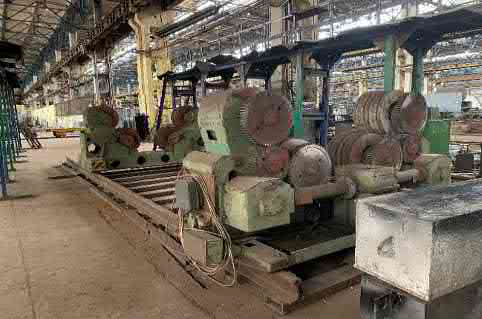 Контактное лицо:ФИО, адрес, электронная почта, контактный телефон